02 сентября  2019г.№ 53ПОСТАНОВЛЕНИЕКАРАРО внесении изменений в постановление Главы Алькеевского муниципального района от 14.04.2016 г. № 23 «О комиссии по повышению устойчивости функционирования экономики Алькеевского муниципального района в мирное и военное время»	В связи с кадровыми изменениями Глава Алькеевского муниципального района  ПОСТАНОВЛЯЕТ:Внести изменения в постановление Главы Алькеевского муниципального района от 14.04.2016 г. № 23 «О комиссии по повышению устойчивости функционирования экономики Алькеевского муниципального района в мирное и военное время».Исключить из состава комиссии: Нуруллину Э.Г. Мардегаллямову Л.К., Сафину З.Р., Сафиуллина М.Ф., Зарипова Р.М., Гильмутдинова Р.И., Чугунова Е.М.3.Включить в состав комиссии: Билялова Т.Ф.-и.о.заместителя руководителя Исполнительного комитета Алькеевского муниципального района по территориальному развитию –  председатель комиссии, Фасахова Ф.А.-  начальник РЭГС, Кирсанову Л.В.-начальника общего отдела Алькеевского муниципального района, Аглиуллина Л.Ф.-и.о. заместителя руководителя Исполнительного комитета Алькеевского муниципального района по социальным вопросам,  Бойкова С.В.- директора ЗАО «Востокзернопродукт» Центральное Алькеево, Мукусева С. В. -председателя ООО «Хузангаевское».4.Утвердить новый состав комиссии по повышению устойчивого функционирования экономики Алькеевского муниципального района (Приложение).Глава Алькеевского муниципального района                                                              А.Ф. Никошин                                                    Приложение № 1                                                                                                                                                                                 Утверждено постановлением                                                                                     Главы муниципального района                                                                                      «____»______2019г.№_____С О С Т А Вкомиссии по повышению устойчивого функционирования экономики Алькеевского муниципального района    _________________________________________________________________РЕСПУБЛИКА ТАТАРСТАН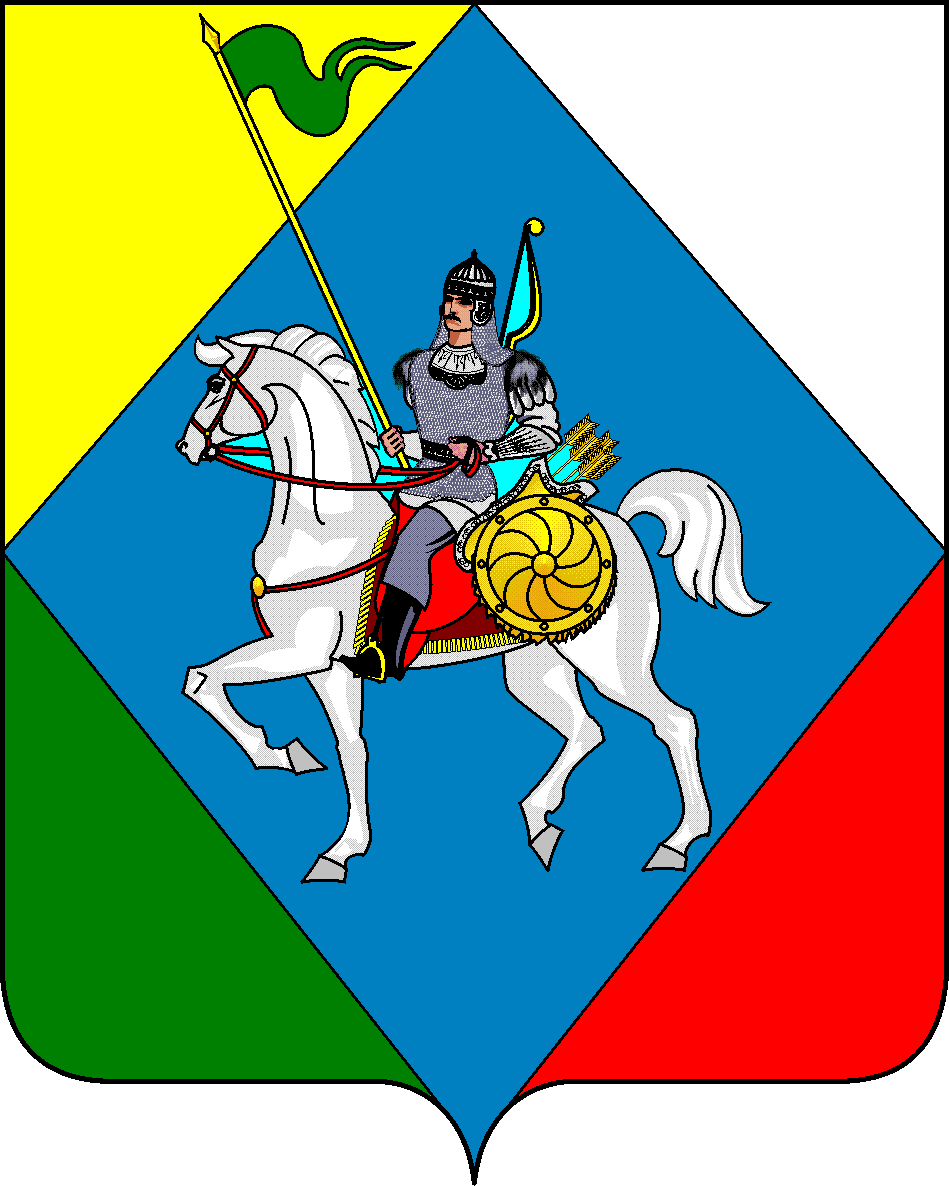 ТАТАРСТАН РЕСПУБЛИКАСЫГЛАВАӘлкиАлькеевскогомуниципаль районымуниципального районаБАШЛЫГЫАдрес: 422870, РТ,  с.Базарные Матаки, ул. Крайнова, 58Адресы: 422870, РТ, Базарлы Матак авылы, Крайнов ур.58                           факс: 8 (84346) 2-17-57тел: 8 (84346) 2-10-481.Билялов Тимур ФаридовичЗаместителя руководителя Исполнительного комитета Алькеевского муниципального района по территориальному развитию –  председатель комиссииЧлены комиссии:Члены комиссии:Члены комиссии:2.Гадиев Роберт РашитовичНачальник управления сельского хозяйства и продовольствия Алькеевского муниципального района – заместитель председателя комиссии.3.Кирсанова Лариса ВладимировнаНачальник общего отдела Исполнительного комитета  Алькеевского муниципального района - секретарь комиссии5.Романов Дмитрий Александрович ВрИо начальника пожарно - спасательного гарнизона Алькеевского муниципального района (по согласованию) 6.Насибуллин Ришат Ринатович Начальник отделения МВД России по Алькеевскому муниципальному району (по согласованию)7.Габидуллин Ильгиз ИсламовичПредседатель финансово бюджетной палаты Алькеевского муниципального района  8.Гарипов Асхат КариповичНачальник отдела инфраструктурного развития Исполнительного комитета Алькеевского муниципального района   9.Фасахов Фанис АнасовичНачальник РЭГС (по согласованию)10.Сафин Талгат СахиповичНачальник РЭС (по согласованию)11.Гизатуллин Рашат ТалиповичНачальник Алькеевского филиала ОАО «Алексеевскдорстрой» (по согласованию)12.Гиззатуллина ИльсиярИльдусовнаНачальник РУЭС Чистопольского ЗУЭС (по согласованию) 13.Одушкина Светлана Викторовна Главный врач ГАУС «Базарно- Матакская ЦРБ» (по согласованию)14.Хайруллин Камиль Шарифуллович Начальник госветобъеденения Алькеевского муниципального района    (по согласованию)15.Бойков Сергей ВладимировичДиректор ЗАО «Востокзернопродукт» Центральное Алькеево (по согласованию)16.Мукусев Сергей ВикторовичПредседатель ООО «Хузангаевское» (по согласованию)17.Аглиуллин Ленар ФаилевичИ.о. заместителя руководителя Исполнительного комитета Алькеевского муниципального района по социальным вопросам  18.Гнеденкова Надежда Геннадьевна  И.о. Начальник отдела социальной защиты МТЗ и СЗ РТ в Алькеевском муниципальном районе(по согласованию) 19.Сафин ИскэндерМарселовичРуководитель ООО «Алькеевские коммунальные  сети» (по согласованию)20.Давлеева Гульсина ШайхутдиновнаРуководитель ИП «Давлеева» (по согласованию)